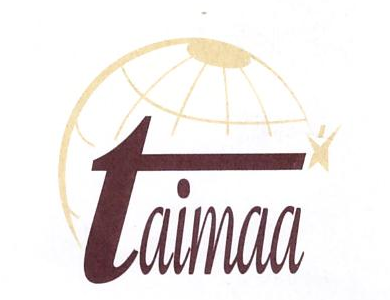 خاص بالمتعاقدين التخصصات الهندسية والمهن تنوه الشركة الى عدم الاستقالة او الاجازة او بيع الممتلكات قبل صدور التأشيرة و استلام التذاكر وان اي اجراء من هذا القبيل هو مسؤولية شخصية للمتعاقد  .......الوثائق المطلوبة لتأشيرة العملمن الأردن:صورة شخصية عدد2(4×6)خلفية بيضاء.حسن سيرة وسلوك_من المخابرات العامة(البيادر) مصدق خارجية اردنية.صورتين للشهادة العلمية وجه واحد فقط  مصدقة من التعليم العالي والخارجية الاردنية ,والملحقية السعودية والقنصلية السعودية اذا كانت صادرة من الاردن وذلك عبر تحميلها على موقع 
الملحقية الثقافية السعودية مرفق معها عقد العمل 4.الشهادات الصادرة من دول اجنبية يجب معادلتها من التعليم العالي واحضار صور عدد2 من المعادلة مصدقة من الملحقية السعودية والقنصلية والتعليم العالي والخارجية الاردنية. وذلك عبر تحميلها على موقع 
  الملحقية الثقافية السعودية مرفق معها عقد العمل   5.بالنسبة المهندسين والمهن احضار بطاقة عضوية النقابة وممارسة المهنة  مصدقة صحه وخارجية  .6.يجب احضار شهادة خبره مطابقة للتخصص وتصديقها من الجهه التابعه لها ووزارة الخارجية . ملاحظه 1:يجب احضار دفتر خدمة العلم او شهادة الاعفاء او شهادة الاخراج الاصل .ملاحظه 2 : تصديق الشهادات على المتعاقد .. الخدمة العسكرية      لمن يحمل دفتر تأجيل أو شهادة اعفاء أو من أبناء الضفة الغربية وقطاع غزة احضار:خطاب من التعبئة(طبربور)يأخذ معه صور شخصية-دفتر خدمة-جواز سفر- تصدق وزارة خارجية.خطاب من القيادة العامة(طبربور)يأخذ معه صور شخصية-دفتر الخدمة-جواز سفر-صورة عن التأشيرة-خطاب التعبئة-عقد العمل – تصدق وزارة خارجية.التعبئة/ماركا الشمالية/حي المزارع/ الدفاع المدني/الشميساني-الامن العام الضباط/مقابل قصر العدل-شؤون الأفراد/مقابل الجامعة الأدرنية.بالنسبة للمكلفيــــــن:-احضار شهادة الأخراج(انهاء الخدمة العسكرية)وخطاب شرح من القيادة العامة على أنهاء الخدمة.-بالنسبة لمواليد 1958-1957-1956 فما دون خطاب من القيادة العامة بأنه لم يسبق له الخدمة.خطابات القيادة والتعبئة يجب أن تختم بختم وزارة الدفاع من القيادة العامة ووزارة الخارجية الأردنية.ملاحظات:1- صور عن بطاقة الأحوال المدنية/على الوجهين غير مصدقة او شهادة الميلاد مصدقة.2- جواز سفر ساري المفعول لمدة لا تقل عن سنة ويجب ان يغطي سنتين سابقتين واذا كان أكثر من جواز يختم الجواز الحالي بأنه صرف عن الجواز السابق بلاضافة الى الجواز السابق أو يختم الجواز بأنه صادر لأول مرة اذا كان صادر لأول مرة.3- لا يجوز ان يكون على جواز المتعاقد اي مضافين ابناء او بنات ويجوز للمحرم اضافتهم على جوازه .4- فحص طبي من مختبر جلو الطبي /الدوار السابع باتجاه المطار /مقابل المدارس الامريكية / بعد مسجد ابو عيشه / عماره باب عمان / 065804444 ويطلب منه لاجراء الفحص احضار جواز السفر وصورتين شخصيتين ورسوم الفحص.خاص بالمتعاقدات فقط العازبات ا- شهادة خلو موانع من المحكمه الشرعية مختومه قاضي قضاه وخارجية .ب- عدم ممانعة سفر من المحكمة الشرعية مختومه قاضي قضاه وخارجية او اقرب مركز امني مختومه داخلية وخارجية .ج – حجة اعاله من المحكمه الشرعية مختومه قاضي قضاه وخارجية.المتزوجات ا- عقد زواج مختوم قاضي قضاه وخارجية او شهادة زواج من الاحوال المدنية مختومه خارجية .ب- عدم ممانعة سفر من المحكمة الشرعية مختومه قاضي قضاه وخارجية او اقرب مركز امني مختومه داخلية وخارجية .لعمل بصمة العين يجب حجز موعد بشركة تسهيل السعودية / الدوار السابع باتجاه المطار /مقابل المدارس الامريكية / بعد مسجد ابو عيشه / عماره باب عمان .*نص شهادة عدم ممانعةلمن يهمه الأمرلا مانع لدي أنا............ من سفر زوجتي/اختي/ابنتي........... للعمل في المملكة العربية السعودية.